（         岗位）应聘报名表姓  名性  别照片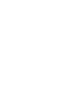 民  族出生日期照片政治面貌婚姻状况照片户口所在地身份证号码照片现居住住址照片毕业院校所学专业照片学  历学   位照片参加工作时间现工作单位
及职务职业（执业）资格证书及等级、职称等级特   长本人手机号码本人简历起止日期院校专业(或工作单位)院校专业(或工作单位)身份(或职务)本人简历本人简历本人简历本人简历本人简历本人简历本人简历本人简历本人简历本人简历奖惩情况应聘岗位应聘申明本人对以上信息真实有效性负责，如有虚报瞒报等不如实填报行为由本人承担相关责任。                                                        申明人：本人对以上信息真实有效性负责，如有虚报瞒报等不如实填报行为由本人承担相关责任。                                                        申明人：本人对以上信息真实有效性负责，如有虚报瞒报等不如实填报行为由本人承担相关责任。                                                        申明人：本人对以上信息真实有效性负责，如有虚报瞒报等不如实填报行为由本人承担相关责任。                                                        申明人：